КОНТРОЛЬНО-СЧЁТНАЯ КОМИССИЯ ДОБРИНСКОГО МУНИЦИПАЛЬНОГО РАЙОНАЛИПЕЦКОЙ ОБЛАСТИ РОССИЙСКОЙ ФЕДЕРАЦИИ__________________________________________________ ЗАКЛЮЧЕНИЕна отчёт об исполнении бюджета сельского поселения Среднематренский сельсовет Добринского муниципального района Липецкой области за 2023 годп.ДобринкаСодержание Результаты внешних проверок годовой бюджетной отчетности главных администраторов бюджетных средств	16 Выводы………………...………………………………...……..………17	Общие положенияЗаключение Контрольно-счётной комиссии Добринского муниципального района на отчет об исполнении бюджета сельского поселения Среднематрёнский сельсовет за 2023 год (далее Заключение) подготовлено в соответствии с требованиями Бюджетного кодекса Российской Федерации (далее – БК РФ), Федерального закона от 07.02.2011г. №6-ФЗ «Об общих принципах организации и деятельности контрольно-счетных органов субъектов Российской Федерации и муниципальных образований», Положения «О бюджетном процессе в сельском поселении Среднематренский сельсовет» принятого решением Совета депутатов сельского поселения Среднематрёнский сельсовет от 13.05.2020г. №230-рс, решением Совета депутатов Добринского муниципального района Липецкой области от 04.03.2022г. №121-рс о принятии Положения «О Контрольно-счетной комиссии Добринского муниципального района Липецкой области», на основании соглашения о передаче полномочий по осуществлению внешнего муниципального финансового контроля от 01 декабря 2023 года.Заключение основано на данных годового отчета об исполнении бюджета сельского поселения Среднематрёнский сельсовет и результатах внешней проверки бюджетной отчетности главного распорядителя бюджетных средств.В соответствии со статьей 264.4 БК РФ годовой отчет об исполнении бюджета сельского поселения за 2023 год (далее – Отчет) представлен в Контрольно-счетную комиссию Добринского муниципального района в установленные законом сроки.Общая характеристика исполнения бюджета сельского поселенияБюджет сельского поселения на 2023 год утвержден до начала финансового года Решением Совета депутатов сельского поселения Среднематренский сельсовет от 23.12.2022г.   №108-рс по доходам в сумме 7510,3 тыс. рублей, по расходам в сумме 7510,3 тыс. рублей, с дефицитом в сумме 0,00 руб., что не нарушает требований статьи 92.1 Бюджетного кодекса РФ. В течение прошедшего финансового года в первоначально принятый бюджет 6 раза вносились изменения, в том числе и в части его основных характеристик. В результате изменений увеличен и утвержден общий объем доходов бюджета сельского поселения и увеличен общий объем расходов по сравнению с первоначально утвержденными показателями.Сведения об изменениях приведены в таблице:(тыс. руб.)Как видно из данных таблицы, в течение года бюджет сельского поселения уточнен в сторону увеличения по доходам на 4,6% или на сумму 346,7 тыс. рублей и по расходам на 12,4% или на сумму 934,9 тыс. рублей.Проверка Отчета показала, что отраженные в нем показатели в графе «Утвержденные бюджетные назначения» по доходам и расходам соответствуют показателям, утвержденных Решением Совета депутатов от 23.12.2022г. №108-рс «О бюджете сельского поселения Среднематренский сельсовет Добринского муниципального района на 2023 год и на плановый период 2024 и 2025 годов» (в ред. от 26.12.2023г. №151-рс).Исполнение бюджета сельского поселения в 2023 году характеризуется следующими показателями, отраженными в Отчете: (тыс. руб.)Таким образом, оценивая итоги исполнения бюджета сельского поселения, можно констатировать, что доходы бюджета исполнены на 97,8%, расходная часть бюджета – на 84,9%.В отчетном году прослеживается тенденция к уменьшению как доходной части бюджета так расходной части бюджета.Проверка Отчета показала, что при исполнении бюджета сельского поселения соблюдены требования Бюджетного кодекса к предельным величинам дефицита бюджета.Доходы бюджета сельского поселенияДоходы бюджета сельского поселения по всем источникам, включая средства, переданные из бюджетов других уровней, составили 7680,7 рублей или 97,8% к уточненному плану.Общая характеристика доходной части бюджета сельского поселения в 2023 году приведена в следующей таблице:По сравнению с 2022 годом доходы бюджета сельского поселения снизились на 37,2%. Снижение произошло из-за уменьшения поступлений налоговых доходов и поступлений из областного бюджета.Доходы бюджета сельского поселения в разрезе доходных источников представлены гистограммой:Собственные доходы бюджета составили 1766,9 тыс. рублей или 23,0% их общего объема, в том числе:налоговые доходы – 1424,6 тыс. рублей или 18,5%,неналоговые доходы – 342,3 тыс. рублей или 4,5%.Динамика поступлений собственных доходных источников представлена на гистограмме:Объем собственных доходов уменьшился к уровню прошлого года на 7,6%. 3.1. Налоговые доходы В общем объеме доходов бюджета сельского поселения налоговые доходы, поступившие по четырем источникам в сумме 1424,6 тыс. рублей, занимают 18,5 процентов от общих поступлений в бюджет.В 2023 году план поступлений выполнен по двум налоговым источникам – налогу на доходы физических лиц и налогу на имущество физических лиц.По сравнению с прошлым годом налоговые доходы уменьшились на 17,7% или на сумму 306,8 тыс. рублей к уровню прошлого года.Анализ структуры налоговых доходов по основным группам и видам показал, что большая часть налоговых доходов приходится на налог, взимаемый в связи с применением упрощенной системы налогообложения, который составляет 52,4% налоговых доходов. Поступления в 2023 году составили 747,0 тыс. рублей или 93,4% к уточненному плану. Второй значимый налог для бюджета сельского поселения – это налог на доходы физических лиц, удельный вес которого составляет 32,9% налоговых доходов, поступил в 2023 году в сумме 468,2 тыс. рублей или 120,0% к уточненному плану. Земельный налог, на который приходится 8,7% налоговых доходов бюджета, поступил в бюджет сельского поселения в сумме 123,7 тыс. рублей и с выполнением плана на 21,2%. В результате переисполнения плана по двум налоговым источникам получены дополнительные доходы в сумме 125,9 тыс. рублей.В связи с неисполнением плана поступлений по двум источникам в бюджет не до получено 513,2 тыс. рублей. 3.2. Неналоговые доходыВ доходы бюджета сельского поселения за 2023 год поступило неналоговых доходов 342,3 тыс. рублей, что составляет 4,5% от общего объема доходов бюджета. Неналоговые доходы представлены тремя источниками поступлений:- доходы, получаемые в виде арендной платы, а также средства от продажи права на заключение договоров аренды за земли, находящиеся в собственности сельских поселений (за исключением земельных участков муниципальных бюджетных и автономных учреждений) – поступили в сумме 277,5 тыс. рублей,- прочие доходы от компенсации затрат бюджетов сельских поселений – поступили в сумме 56,7 тыс. рублей,- средства самообложения граждан, зачисляемые в бюджеты сельских поселений – поступили в сумме 8,1 тыс. рублей.Безвозмездные поступленияСогласно Отчету, безвозмездные поступления в 2023 году составили 5913,8 тыс. рублей или 77,0% общей суммы фактически полученных доходов, что на 3498,1 тыс. рублей меньше, чем в 2022 году.  Структура и состав безвозмездных поступлений представлены в таблице:Следует отметить, что по сравнению с предыдущим годом наблюдается уменьшение доходов за счет дотации и субсидий (областные средства), а также прочих безвозмездных поступлений. Общий объем поступлений по сравнению с 2022 годом снизился на 37,2% с исполнением плановых назначений 100,1%.Основным источником безвозмездных поступлений являются дотации, полученные в бюджет сельского поселения из областного бюджета, на долю которых приходится 65,9% безвозмездных поступлений или 3899,2 тыс. рублей.Еще одним значимым источником поступлений являются субсидии бюджетам бюджетной системы, которые поступили в сумме 1209,4 тыс. рублей и составляют 20,5% от общего объема безвозмездных поступлений и 15,7% от общего объема доходов. Межбюджетные трансферты, передаваемые бюджетам сельских поселений из бюджетов муниципальных районов, поступили в сумме 687,0 тыс. рублей, их доля составляет 11,6% от общего объема безвозмездных. В бюджет сельского поселения в 2023 году поступила субвенция из федерального бюджета в сумме 112,5 тыс. рублей на осуществление первичного воинского учета, которые освоены в полном объеме.Неиспользованных остатков средств субвенций и субсидий в 2023 году нет.Исполнение расходной части бюджета сельского поселения.Бюджет сельского поселения по расходам за отчетный период исполнен в сумме 7166,2 тыс. рублей или 84,9% от уточненного плана.По сравнению с предыдущим годом расходы снизились на 2169,4 тыс. рублей или на 23,2%.Характеристика расходной части по разделам функциональной классификации приведена в таблице:Основная доля расходов бюджета сельского поселения в 2023 году приходится на содержание органов местного самоуправления – 41,1%, на финансирование жилищно-коммунального хозяйства – 28,5%, на финансирование отрасли культуры – 23,5%.В сравнении с прошедшим периодом расходы бюджета сельского поселения по отраслям выглядят следующим образом:Более подробная информация по разделам представлена ниже.4.1. Расходы на общегосударственные вопросыСогласно данным Отчета об исполнении бюджета за 2023 год, расходы на общегосударственные вопросы составили 2941,9 рублей или 41,1% от общей суммы расходов.Расходы по подразделам отражены в таблице: По подразделу 0106 «Обеспечение деятельности финансовых, налоговых и таможенных органов и органов финансового (финансово-бюджетного) контроля» отражены расходы сельского поселения по переданным полномочиям муниципальному району (межбюджетные трансферты).По подразделу 0113 «Другие общегосударственные вопросы» отражены расходы по сопровождению программных продуктов, предоставление МБТ, выплаты по оплате труда. Средства областного бюджета по разделу составили 89,7 тыс. рублей.Согласно данным, представленным в таблице бюджетные средства освоены на 89,5%. Все расходы по разделу произведены в рамках непрограммных мероприятий, кроме расходов по подразделу 0113 «Другие общегосударственные вопросы». Расходы, произведенные в рамках непрограммных мероприятий, составили 2925,3 тыс. рублей или 99,4% от произведенных расходов раздела.4.2. Расходы на национальную оборонуПо подразделу 0203 «Мобилизационная и вневойсковая подготовка» отражены расходы на осуществление первичного воинского учета на территориях, где отсутствуют военные комиссариаты. Финансирование данных расходов производилось за счет средств федерального бюджета. Средства освоены в полном объеме и составили 112,5 тыс. рублей или 100% к утвержденному плану. 4.3. Расходы на национальную безопасность и правоохранительную деятельностьПо данному разделу исполнение составило 16,5 тыс. рублей или 82,5%.                                                                                                             (руб.)Согласно данным, представленным в таблице бюджетные средства освоены на 82,5%. Расходы произведены в рамках подпрограммы «Обеспечение безопасности человека и природной среды на территории сельского поселения Среднематренский сельсовет» и направлены на приобретение формы и обработку территории.4.4. Расходы на национальную экономикуПо данному разделу исполнение составило 365,8 тыс. рублей или 100,0% к уточненному годовому плану.(руб.)Согласно данным, представленным в таблице бюджетные средства освоены на 100,0%. Расходы произведены в рамках программных мероприятий за счет межбюджетных трансфертов, передаваемые бюджетам сельских поселений из бюджета Добринского муниципального района на осуществление частим полномочий по решению вопросов местного значения в соответствии с заключенными соглашениями (содержание дорог).4.5. Расходы на жилищно-коммунальное хозяйствоРасходы по разделу составили 2045,8 тыс. рублей или 79,3% к утвержденному плану.Расходы по подразделам отражены в таблице:(руб.)Согласно данным, представленным в таблице финансирование по данному направлению произведено по подразделу «Благоустройство», средства направлены на организацию уличного освещения, обустройство парка с.Средняя Матренка, приобретение игрового комплнкса, содержание мест захоронения и прочие работы по благоустройству. Расходы по данному подразделу произведены в рамках программных мероприятий, с привлечением средств вышестоящих бюджетов, а именно, за счет средств областного бюджета произведены расходы в сумме 1440,8 тыс. рублей, а также привлечены средства спонсоров – 81,4 тыс. рублей.4.6. Культура и кинематографияРасходы бюджета сельского поселения на культуру, кинематографию в 2023 году исполнены в сумме 1683,7 тыс. рублей, что составляет 82,1% к уточнённому плану. Расходы произведены в рамках подпрограммы «Развитие социальной сферы на территории сельского поселения Среднематренский сельсовет» по подразделу 0801 «Культура». Средства направлены на предоставление субсидий автономному учреждению, а также на предоставление МБТ на осуществление переданных полномочий.Исполнение муниципальных программ сельского поселения.В бюджете сельского поселения на 2023 год запланированы ассигнования на реализацию 1 муниципальной программы «Устойчивое развитие территории сельского поселения Среднематренский сельсовет Добринского муниципального района Липецкой области на 2019-2026 годы».Общая сумма расходов на реализацию муниципальной программы в 2023 году за счет всех источников финансирования составила 4128,4 тыс. рублей, в том числе:средства местного бюджета – 54,0% (2230,2 тыс. рублей),средства районного бюджета – 8,9% (365,8 тыс. рублей),средства областного бюджета – 35,1% (1451,0 тыс. рублей),средства внебюджетных источников – 2,0% (81,4 рублей).Программная часть бюджета за последние шесть лет изменялась следующим образом:Сведения по исполнению программы представлены в таблице.                                                                                                                  (руб.)Доля расходов бюджета сельского поселения, формируемых в рамках программ, составила в 2023 году 57,6% общей суммы расходов бюджета сельского поселения, а удельный вес непрограммных расходов – 42,4%.Наибольший удельный вес в структуре программных расходов занимают расходы на реализацию двух муниципальных подпрограмм:«Обеспечение населения качественной, развитой инфраструктурой и повышения уровня благоустройства на территории сельского поселения Среднематренский сельсовет» с удельным весом 58,4%, на ее реализацию направлено 2411,7 тыс. рублей, в том числе:-расходы на содержание дорог – 365,8 тыс. рублей,-расходы на уличное освещение – 302,8 тыс. рублей,-содержание мест захоронения – 6,0 тыс. рублей,-прочие мероприятия по благоустройству – 380,0 тыс. рублей,-обустройство парка с.Средняя Матренка – 1357,1 тыс. рублей,-содержание муниципального жилищного фонда – 1660,3 тыс. рублей,«Развитие социальной сферы на территории сельского поселения Среднематренский сельсовет» с удельным весом 40,8%, на ее реализацию направлено 1683,7 тыс. рублей или 82,1% к уточнённому годовому плану - предоставление субсидий автономному учреждению (до ликвидации) и предоставление МБТ по переданным полномочиям.Дефицит бюджета сельского поселенияСогласно представленному Отчету, профицит бюджета сельского поселения за 2023 год составил 514,5 тыс. рублей при планируемом дефиците 588,2 тыс. рублей. Проверка Отчета показала, что при исполнении бюджета сельского поселения соблюдены требования Бюджетного кодекса Российской Федерации к предельным величинам дефицита бюджета.Остаток средств на счёте бюджета сельского поселения по состоянию на 01.01.2023 года составил 3766,9 тыс. рублей, а по состоянию на 01.01.2024 года – 4281,4 тыс. рублей. По сравнению с началом года остатки увеличились на 514,5 тыс. рублей или на 13,7%.  Сведения о муниципальном долгеСтатьей 4 первоначального бюджета сельского поселения Среднематренский сельсовет утвержден верхний предел муниципального внутреннего долга на 01 января 2024 год равный нулю в том числе по муниципальным гарантиям в сумме 0 рублей. В течение года привлечение кредитных средств в бюджет сельского поселения не осуществлялось.По состоянию на 31.12.2023 года долговая нагрузка на бюджет отсутствует.Резервный фондВ составе расходов бюджета сельского поселения резервный фонд администрации сельского поселения для финансирования непредвиденных расходов и мероприятий сельского значения, не предусмотренных в бюджете на соответствующий финансовый год, не создавался.Результаты внешних проверок годовой бюджетной отчетности главных администраторов бюджетных средствВнешняя проверка бюджетной отчетности администрации сельского поселения Среднематренский сельсовет за 2023 год показала, что бюджетная отчетность представлена в установленный сроки, сформирована в полном объеме, достоверно отражает финансовое положение учреждения за период с 01.01.2023г. по 31.12.2023г.. Отчетность составлена в соответствии с требованиями бюджетного законодательства, приказов, инструкций и рекомендаций Министерства финансов РФ. При проверке соответствия показателей, указанных в годовой отчетности показателям, утвержденными Решением о бюджете и показателям бюджетной росписи с учетом изменений, внесенных в ходе исполнения бюджета, расхождений не установлено.При выборочной проверке соответствия показателей бюджетной отчетности данным бюджетного учета путем сопоставления показателей, содержащихся в соответствующей форме бюджетной отчетности, с остатками по счетам главной книги расхождений не установлено. При проверке соответствия данных регистров бюджетного учета данным документов, являющихся основанием для осуществления операций, нарушений не установлено. При анализе и сопоставлении внутренней согласованности форм бюджетной отчетности расхождений не установлено.10. Выводы.Проанализировав и обобщив результаты внешней проверки отчёта об исполнении бюджета сельского поселения за 2023 год, Контрольно-счётная комиссия отмечает следующее:1. При представлении документов для проведения внешней проверки Отчета об исполнении бюджета сельского поселения соблюдены все процессуальные нормы Бюджетного кодекса Российской Федерации и решения Совета депутатов сельского поселения Среднематренский сельсовет Добринского муниципального района Липецкой области от 13.05.2020г. №230-рс «Положение о бюджетном процессе сельского поселения Среднематренский сельсовет».2. Оценивая итоги исполнения бюджета сельского поселения по отношению к утвержденным бюджетным назначениям по отчету, можно констатировать, что доходы бюджета, всего - исполнены на 97,8% или на сумму 7680,7 тыс. рублей. По налоговым и неналоговым доходам на 90,7% или на сумму 1766,9 тыс. рублей, по безвозмездным поступлениям на 100,1% или на сумму 5913,8 тыс. рублей.  3. Расходная часть бюджета исполнена на 84,9% или на сумму 7166,2 тыс. рублей.4. Профицит бюджета составил 514,5 тыс. рублей. При исполнении бюджета сельского поселения соблюдены требования Бюджетного кодекса Российской Федерации к предельным величинам дефицита бюджета.5. Муниципальный долг сельского поселения (задолженность по бюджетному кредиту) на 01 января 2024 г. отсутствует. 6. В ходе внешней проверки годового отчета об исполнении бюджета сельского поселения и внешней проверки бюджетной отчетности за 2023 год главных администраторов бюджетных средств можно сделать вывод об условной достоверности бюджетной отчетности, как носителя информации о финансовой деятельности главного распорядителя бюджетных средств.Председатель Контрольно-счётнойкомиссии Добринского муниципальногорайона Липецкой области                                                        Н.В. Гаршина20 марта 2024 года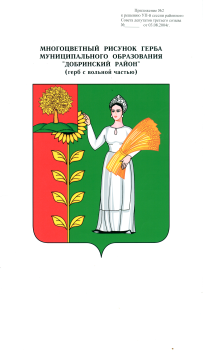 Основные характеристикиПервоначальная редакция бюджетаОкончательная редакция бюджетаПлановый бюджет согласно отчетуУвеличениеУвеличениеОсновные характеристикиПервоначальная редакция бюджетаОкончательная редакция бюджетаПлановый бюджет согласно отчетув абсолютной величине%Доходы7510,37857,07857,0346,7104,6Расходы7510,38445,28445,2934,9112,4Дефицит(-)0,0-588,2-588,2-588,2-ПоказателиУтвержденные бюджетные назначения на 2023 годФактически исполнено за 2023 годОтклонение «+,-»Исполнение (%)Доходы7857,07680,7-176,397,8Расходы8445,27166,2-1279,084,9Дефицит (-)-588,2514,51102,7-87,5Вид дохода2023 год2023 год2023 годИзменения к 2022 годуИзменения к 2022 годуВид доходаПоступило (тыс. руб.)Доля в общей сумме доходов (%)Исполнение плана (%)%тыс. руб.Налоговые доходы1424,618,578,682,3-306,8Неналоговые доходы342,34,5249,8190,1162,2Безвозмездные поступления5913,877,0100,162,8-3498,1Итого доходов7680,7100,097,867,8-3642,7Наименование доходовФакт2022г.Фактически исполнено 2023 г.Отклонение (тыс. руб.+,-)Отклонение % (+,-)Удельный весНалоговые доходы  всего, в том числе:1731,41424,6-306,8-17,7100,0Налог на доходы физических лиц375,7468,2+92,5+24,632,9Налог, взимаемый в связи с применением упрощенной системы налогообложения661,8747,0+85,2+12,952,4Налог на имущество физических лиц47,685,7+38,1+80,06,0Земельный налог646,3123,7-522,6-80,98,7Безвозмездные поступления2023 год2023 годИзменения к 2022 годуИзменения к 2022 годуБезвозмездные поступленияПоступило (тыс. руб.)Доля в общей сумме безвозмездных поступлений (%)%тыс. руб.Дотации3899,265,9-24,4-1260,5Субсидии 1209,420,5-45,8-1022,6Субвенции112,51,9+14,7+14,4Иные межбюджетные трансферты687,011,6+104,9+351,7Прочие безвозмездные поступления5,70,1-99,6-1581,1Итого доходов5913,8100,0-37,2-3498,1Вид расходовИсполнение 2023 годИсполнение 2023 годИсполнение 2023 годИзменения к 2022 годуИзменения к 2022 годуВид расходовСумма (тыс. руб.)Доля в общей сумме расходов (%)Исполнение плана (%)%тыс. руб.Общегосударственные вопросы2941,941,189,5+8,0+218,8Национальная оборона112,51,6100,0+14,7+14,4Национальная безопасность и правоохранительная деятельность16,50,282,5+65,0+6,5Национальная экономика365,85,1100,0+9,1+30,5Жилищно-коммунальное хозяйство2045,828,579,3-56,0-2605,6Культура, кинематография 1683,723,582,1+10,9+166,0Итого 7166,2100,084,9-23,2-2169,4Наименование подразделаИсполнение (руб.)Исполнение (%)0102 «Функционирование высшего должностного лица субъекта РФ и муниципального образования»972,299,40104 «Функционирование Правительства РФ, высших исполнительных органов государственной власти субъектов РФ, местных администраций»1738,683,90106 «Обеспечение деятельности финансовых, налоговых и таможенных органов и органов финансового (финансово-бюджетного) контроля131,1100,00113 «Другие общегосударственные вопросы»100,095,6Итого2941,989,5Наименование подразделаИсполнение (сумма)Исполнение (%)0203 «Мобилизационная и вневойсковая подготовка»112,5100,0Итого112,5100,0Наименование подразделаИсполнение (сумма)Исполнение (%)0309 «Защита населения и территории от чрезвычайных ситуаций природного и техногенного характера, пожарная безопасность»16,582,5Итого16,582,5Наименование подразделаИсполнение (сумма)Исполнение (%)0409 «Дорожное хозяйство (дорожные фонды)»365,8100,0Итого365,8100,0Наименование подразделаИсполнение (сумма)Исполнение (%)0503 «Благоустройство»2045,879,3Итого2045,879,3Программа/подпрограммаНаименование программыПлантыс. руб.ИсполненоИсполненоПрограмма/подпрограммаНаименование программыПлантыс. руб.тыс. руб.%01Муниципальная программа сельского поселения "Устойчивое развитие территории сельского поселения Среднематренский сельсовет на 2019-2026 годы" в том числе5068,54128,481,41Подпрограмма «Обеспечение населения качественной, развитой инфраструктурой и повышения уровня благоустройства на территории сельского поселения Среднематренский сельсовет»2945,92411,781,92Подпрограмма «Развитие социальной сферы на территории сельского поселения Среднематренский сельсовет»2051,61683,782,13Подпрограмма «Обеспечение безопасности человека и природной среды на территории сельского поселения Среднематренский сельсовет»20,016,582,54Подпрограмма «Обеспечение реализации муниципальной политики на территории сельского поселения Среднематренский сельсовет»51,016,532,3Непрограммные расходы бюджета сельского поселения 3376,73037,890,0Всего расходов8445,27166,284,9